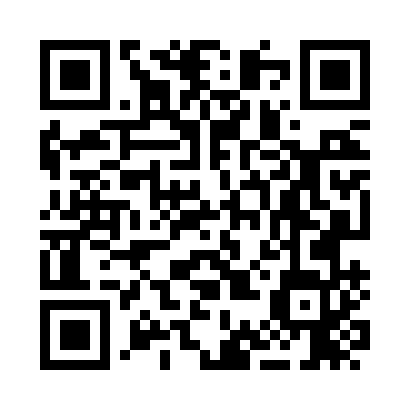 Prayer times for Kalkovo, BulgariaWed 1 May 2024 - Fri 31 May 2024High Latitude Method: Angle Based RulePrayer Calculation Method: Muslim World LeagueAsar Calculation Method: HanafiPrayer times provided by https://www.salahtimes.comDateDayFajrSunriseDhuhrAsrMaghribIsha1Wed4:316:201:236:208:2610:092Thu4:296:191:236:218:2710:103Fri4:276:181:236:228:2810:124Sat4:256:161:236:228:2910:145Sun4:236:151:226:238:3010:156Mon4:216:141:226:248:3110:177Tue4:196:131:226:248:3310:198Wed4:176:111:226:258:3410:209Thu4:166:101:226:268:3510:2210Fri4:146:091:226:268:3610:2411Sat4:126:081:226:278:3710:2512Sun4:106:071:226:278:3810:2713Mon4:096:061:226:288:3910:2914Tue4:076:051:226:298:4010:3015Wed4:056:041:226:298:4110:3216Thu4:046:031:226:308:4210:3317Fri4:026:021:226:308:4310:3518Sat4:006:011:226:318:4410:3719Sun3:596:001:226:328:4510:3820Mon3:575:591:226:328:4610:4021Tue3:565:581:226:338:4710:4122Wed3:545:571:236:338:4810:4323Thu3:535:571:236:348:4910:4424Fri3:515:561:236:348:5010:4625Sat3:505:551:236:358:5110:4726Sun3:495:541:236:358:5210:4927Mon3:475:541:236:368:5310:5028Tue3:465:531:236:368:5310:5229Wed3:455:531:236:378:5410:5330Thu3:445:521:236:378:5510:5431Fri3:435:521:246:388:5610:55